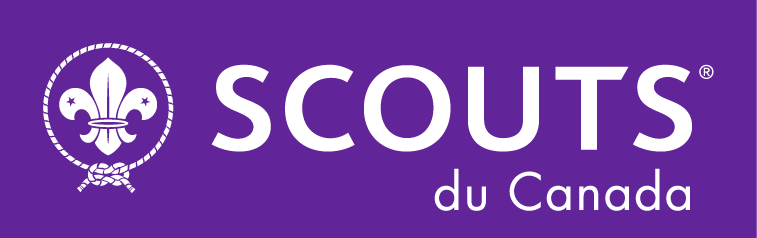  www.scoutsducanada.ca	MATÉRIEL POUR UN CAMP DE PRINTEMPSCette liste à été rédigée pour vous aider à planifier votre camp. Tout doit être rangé dans un sac à dos.Sur soi:Uniforme propreVêtements:2 chemises1 chandail chaud1 coupe-vent1 imperméable2 sous-vêtements d'hiver2 pantalons (pas de jeans)2 paires de bas de laine2 paires de bas1 paire de bottes 1 manteauMitaines et tuquePour les repas:GamelleEnsemble d'ustensilesLinge à vaisselleCoucherPyjama chaud (ou ensemble de    			jogging)Sac de couchageCouverture de laineTapis de sol en mousseToilette:Brosse à dents et dentifricePeigne ou brosseSavon et servietteMouchoirDiversLampe de pocheSac de plastiqueChapeauLunettes de soleilCrème solaireLotion anti-moustiqueFacultatifBoussoleCaméraJeuDéfenduCouteau de chasseCouteau de poche(castors,louv.)FriandisesNovembre 2016